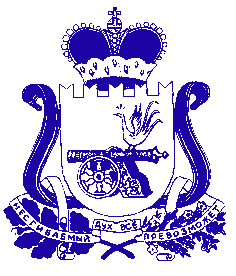 АДМИНИСТРАЦИЯ МУНИЦИПАЛЬНОГО ОБРАЗОВАНИЯ «КРАСНИНСКИЙ РАЙОН» СМОЛЕНСКОЙ ОБЛАСТИП О С Т А Н О В Л Е Н И Еот 09.11.2018 № 595Об основных направлениях бюджетнойи налоговой политики муниципального образования     «Краснинский     район» Смоленской   области»   на  2019 год    и  на плановый период 2020 и 2021 годов           В  соответствии   со   статьями    172, 184.2 Бюджетного   кодекса   Российской Федерации, руководствуясь   Уставом   муниципального  образования «Краснинский район»    Смоленской     области,     Администрация   муниципального    образования «Краснинский район» Смоленской области              постановляет:      1. Утвердить прилагаемые основные направления бюджетной и налоговой политики муниципального образования «Краснинский район» Смоленской области на 2019 год и на плановый период 2020 и 2021 годов.  2. Постановление Администрации муниципального образования «Краснинский район» Смоленской области от 13.11.2017 № 640 «Об основных направлениях бюджетной и налоговой политики муниципального образования «Краснинский     район» Смоленской   области»   на  2018 год    и  на плановый период 2019-2020 годов» считать утратившим силу.3. Настоящее постановление  вступает в действие  с 1 января 2019 года.             4. Контроль за исполнением настоящего постановления оставляю за собой.Глава муниципального образования«Краснинский район»Смоленской области                                                                                       С.В. АрхипенковОСНОВНЫЕ НАПРАВЛЕНИЯбюджетной и налоговой политики муниципального образования «Краснинский район» Смоленской областина 2019 год и на плановый период 2020 и 2021 годовI. Общие положенияБюджетная и налоговая  политика муниципального образования «Краснинский район» Смоленской  области на 2019 год и плановый период 2020 и 2021 годов  направлена на решение стратегических целей, сформулированных в Послании Президента Российской Федерации Федеральному Собранию Российской Федерации от 01 марта 2018 года, указах Президента Российской Федерации от 7 мая 2012 года, Указе Президента Российской Федерации от 7 мая 2018 года № 204 «О национальных целях и стратегических задачах развития Российской Федерации на период до 2024 года».Основные направления бюджетной и налоговой политики муниципального образования «Краснинский район» Смоленской  области на 2019 год и плановый период 2020 и 2021 годов  разработаны в целях формирования задач бюджетной и налоговой политики на среднесрочный период, а также условий и подходов, принимаемых при составлении проекта бюджета муниципального образования «Краснинский район» Смоленской области на 2019 год и плановый период 2020 и 2021 годов.II. Основные направления налоговой политикиНалоговая политика муниципального образования «Краснинский район» Смоленской области на среднесрочный период будет направлена на увеличение доходов бюджета муниципального образования за счет оптимизации налоговой нагрузки, повышения собираемости налогов и сборов, повышения эффективности  налогового администрирования доходов, формирующих бюджет муниципального образования и проведения антикризисных налоговых мер, будет продолжена реализация ранее поставленных целей и задач, сущность которых состоит в сохранении налогового потенциала.Основными целями налоговой политики муниципального образования  на 2019 год и на плановый период 2020 и 2021 годов являются: - обеспечение сбалансированности и устойчивости бюджета муниципального образования;- повышение собираемости налоговых и неналоговых доходов, зачисляемых в бюджет муниципального образования;- дальнейшее повышение результативности деятельности главных администраторов доходов бюджета муниципального образования , направленной на безусловное исполнение всеми плательщиками своих обязательств перед бюджетом муниципального образования, сокращение задолженности и недоимки по платежам в бюджет муниципального образования. - создание условий для стимулирования деловой активности, роста экономики и инвестиций, упорядочение системы существующих налоговых льгот путем отмены неэффективных льгот и предоставления льгот, носящих адресный характер.В среднесрочном периоде будут сохранены льготы по земельному налогу, предоставляемые инвесторам, реализующим одобренные и приоритетные инвестиционные проекты, в размере 50 процентов от суммы налога в отношении земельных участков предназначенных для строительства на срок не более 3-х лет.Важной составляющей налоговой политики муниципального образования останется стимулирование развития малого и среднего предпринимательства через специальные налоговые режимы.Продолжится действие двухлетних «налоговых каникул», установленное с 1 января 2017 года, для впервые зарегистрированных индивидуальных предпринимателей, перешедших на патентную систему налогообложения и осуществляющих предпринимательскую деятельность в производственной, социальной и (или) научной сферах, а также в сфере бытовых услуг населению.Основными направлениями налоговой политики будут являться:- создание благоприятных условий для инвестиционной  привлекательности муниципального образования;- формирование устойчивой налоговой базы для обеспечения сбалансированности бюджета муниципального образования, обеспечение своевременности и полноты поступлений в бюджет муниципального образования по доходным источникам, укрепление платежной и налоговой дисциплины;- проведение инвентаризации муниципальной собственности, усиление контроля за полнотой и своевременностью перечислений в бюджет доходов от использования муниципальной собственности, осуществление продажи муниципального имущества с максимальной выгодой;- продолжение совместной работы с налоговыми и иными уполномоченными территориальными органами федеральных органов исполнительной власти и уполномоченными  исполнительными органами государственной власти Смоленской области по обеспечению полноты и своевременности поступлений доходов в бюджет муниципального образования, усиление мер воздействия на плательщиков, имеющих задолженность по платежам, поступающим в бюджет муниципального образования;- повышение эффективности деятельности Межведомственной комиссии  по налоговой политике и рабочей группы  по выявлению неформальных трудовых отношений созданных при Администрации муниципального образования «Краснинский район» Смоленской области в целях сокращения недоимки по налогам, снижения роста задолженности по выплате заработной платы и недопущения выплаты заработной платы ниже установленного прожиточного минимума, снижения неформальной занятости населения, легализации  «теневой» заработной платы;- повышение эффективности управления муниципальной собственностью, в том числе за счет повышения качества претензионно - исковой работы.В целях мобилизации доходов бюджета муниципального образования планируется проведение следующих мероприятий:- повышение объемов поступлений налога на доходы физических лиц, в частности: создание условий для роста общего объема фонда оплаты труда в муниципальном образовании, легализация «теневой» заработной платы, доведение ее до среднеотраслевого уровня, проведение мероприятий по сокращению задолженности по налогу на доходы физических лиц;- повышение собираемости единого сельскохозяйственного налога за счет расширения деятельности сельскохозяйственных товаропроизводителей;- повышение объемов поступления налога, взимаемого в связи с применением патентной системы налогообложения путем ежегодной индексации размера потенциально возможного к получению индивидуальным предпринимателем годового дохода по каждому виду предпринимательской деятельности, в отношении которого применяется патентная система налогообложения, на коэффициент-дефлятор.- усиление работы по погашению задолженности по налоговым платежам;- актуализация работы по расширению налоговой базы по имущественным налогам путем выявления и включения в налогооблагаемую базу недвижимого имущества и земельных участков, которые до настоящего времени не зарегистрированы или зарегистрированы с указанием неполных (неактуальных) сведений, необходимых для исчисления налогов;- переход с 1 января 2019 года к исчислению налога на имущество физических лиц исходя из кадастровой стоимости объектов налогообложения;- улучшение качества администрирования земельного налога и повышения уровня его собираемости для целей пополнения доходной базы  бюджетов поселений;- продолжится работа по созданию условий для развития малого и среднего предпринимательства.- продолжится работа по созданию условий для развития малых форм торговли, в целях формирования комфортной потребительской среды.Будет продолжена работа по оптимизации действующих налоговых льгот, установленных представительными органами поселений, исходя из оценки востребованности и эффективности этих льгот.В целях совершенствования налогового администрирования предполагается:- повышение ответственности администраторов доходов за эффективное прогнозирование, своевременность, полноту поступления и сокращение задолженности администрируемых платежей;- повышение качества и эффективности совместной работы органов власти всех уровней по усилению администрирования доходов в рамках деятельности межведомственной комиссии  и рабочей группы по платежам в бюджет муниципального образования;- продолжение работы  по легализации «теневой» заработной платы, взысканию задолженности по налоговым и неналоговым доходам, реализации мероприятий по повышению роли имущественных налогов в формировании доходов бюджета;- проведение анализа по оптимизации ставок и налоговых льгот, установленных (предоставленных) решениями представительных органов местного самоуправления муниципального образования;- осуществление контроля, за отсутствием задолженности  муниципальных унитарных предприятий, налогоплательщиков, финансируемых из бюджета муниципального района, получающих субсидии из бюджета.Для увеличения доходов бюджета муниципального образования в целях повышения собираемости налога на имущество физических лиц и земельного налога будет продолжена работа по следующим направлениям:- ежегодная индексация размера потенциально возможного к получению индивидуальным предпринимателем годового дохода по каждому виду предпринимательской деятельности, в отношении которого применяется патентная система налогообложения, на коэффициент-дефлятор, пересмотр стоимости патента в зависимости от типа муниципальных образований Смоленской области и их удаленности от областного центра;- переход, начиная с 2019 года,  к определению налоговой базы в отношении этих объектов налогообложения, исходя из их кадастровой стоимости;- проведение мероприятий по вовлечению в налоговый оборот земельных участков посредством усиления муниципального земельного контроля и выявления собственников земельных участков, не оформивших права собственности на земельные участки, в целях увеличения налоговой базы по земельному налогу;- проведение органами местного самоуправления муниципального образования совместно с территориальными налоговыми органами индивидуальной работы с физическими лицами, имеющими задолженность в бюджет по имущественным налогам, информирование работодателей  о сотрудниках, имеющих задолженность по имущественным налогам.В целях наполняемости бюджетов поселений, расположенных на территории муниципального образования будет продолжена работа по доведению до максимальных размеров, установленных Налоговым кодексом Российской Федерации ставок налога имущество физических лиц  в отношении: жилых домов, частей жилых домов, квартир, частей квартир, комнат, объектов незавершенного строительства в случае, если проектируемым назначением таких объектов является жилой дом, единых недвижимых комплексов, в состав которых входит хотя бы один жилой дом, гаражей и машино-мест, хозяйственных строений или сооружений, площадь каждого из которых не превышает 50 квадратных метров, расположенных на земельных участках, предоставленных для ведения личного подсобного, дачного хозяйства, огородничества, садоводства, индивидуального жилищного строительства;Для увеличения доходной базы и собираемости земельного налога будет осуществляться активизация проведения муниципального земельного контроля и государственного земельного надзора с целью:- выявления факта неиспользования земельных участков с целью применения повышенной налоговой ставки 1,5 % (вместо 0,3 %) в отношении земель сельскохозяйственного назначения в связи с неиспользованием в целях сельскохозяйственного производства;- выявления факта самовольного занятия земельных участков и использования земельных участков без оформленных в установленном порядке правоустанавливающих документов.III. Основные направления бюджетной политикиБюджетная политика муниципального образования определяет основные ориентиры и стратегические цели развития муниципального образования на трехлетний период. Основными целями бюджетной политики муниципального образования на 2019 год и на плановый период 2020 и 2021 годов являются обеспечение долгосрочной сбалансированности и финансовой устойчивости бюджетной системы муниципального образования, создание условий для обеспечения максимально эффективного управления общественными финансами с учетом современных условий и перспектив развития экономики района.Основными направлениями бюджетной политики муниципального образования на среднесрочный период являются:	- обеспечение безусловного исполнения действующих расходных обязательств, осуществление взвешенного подхода  к принятию новых расходных обязательств;	- концентрация расходов на первоочередных  и  приоритетных направлениях;           - обеспечение реализации задач, поставленных в указах Президента Российской Федерации, в том числе в части исполнения социальных обязательств по финансовому обеспечению реализации указов  Президента Российской Федерации по повышению оплаты труда работников образования и культуры в соотношении с показателем среднемесячного дохода от трудовой деятельности;           - повышение с 1 октября 2019 года оплаты труда отдельных категорий работников муниципальных учреждений, на которых не распространяется действие указов Президента Российской Федерации;           - безусловное исполнение принятых муниципальным образованием долговых обязательств;           - недопущение просроченной задолженности по бюджетным и долговым    обязательствам муниципального образования;	- реализация мероприятий обеспечивающих выполнение условий соглашений заключенных Администрацией муниципального образования с Департаментом бюджета и финансов Смоленской области по реструктуризации задолженности по бюджетным кредитам, предоставленным бюджету муниципального образования из областного бюджета для частичного покрытия дефицита бюджета муниципального образования;           - соблюдение предельного уровня дефицита и муниципального долга муниципального образования, проведение взвешенной долговой политики, в том числе поэтапное снижение доли долговых обязательств;	- внедрение автоматизированной информационной системы в целях повышения прозрачности оценки выполнения муниципального задания оказания муниципальных услуг муниципальными учреждениями;          - расширение практики нормирования в сфере закупок   работ и муниципальных услуг;         - повышение эффективности муниципального  управления, в том числе за счет повышения качества финансового менеджмента в органах исполнительной власти и муниципальных бюджетных учреждениях;         - повышение качества финансового контроля в управлении бюджетным   процессом, в том числе внутреннего финансового контроля и внутреннего финансового аудита;         - обеспечение прозрачности (открытости) и публичности процесса управления общественными финансами, гарантирующих обществу право на доступ к открытым муниципальным данным, в том числе в рамках размещения финансовой и иной информации о бюджете и бюджетном процессе на официальном сайте финансового управления, размещение основных  положений решения о бюджете в формате «Бюджет для граждан» в социальных сетях;         - обеспечение сбалансированности местных бюджетов, сохранение высокой роли выравнивающих межбюджетных трансфертов;         - формирование местного бюджета на 2019-2021 годы за счет сохранения программного принципа.         -  продолжить проведение оценки эффективности действующих целевых программ,  принятие новых программ осуществлять после детального обсуждения на рабочих группах по рассмотрению расходных обязательств местного бюджета и с учетом их социальной и экономической эффективности;          - повышение самостоятельности и ответственности органов местного самоуправления за проводимую бюджетную политику, создание условий для получения больших результатов в условиях рационального использования имеющихся ресурсов, концентрация их на проблемных направлениях. Повышение качества управления муниципальными финансами. УТВЕРЖДЕНЫпостановлением Администрациимуниципального  образования«Краснинский район»Смоленской областиот 09.11.2018 № 595